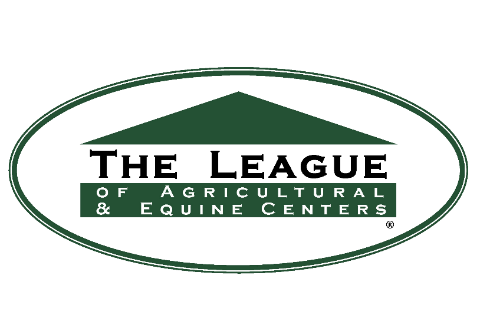 Application ForScholarship ProgramName______________________________________________________________Position____________________________________________________________Facility____________________________________________________________Facility Address ______________________________________________________________Telephone _____________Email_______________________ Years at current facility_____Are you currently a member of the League? ______If not, do you plan to join? _________Have you ever attended or participated in a League Event? (check below if applicable)Symposium_______ Footing Academy _______ Forum_______Has anyone at your facility ever participated in a League Event? _______Yes _______NoEducational program applying for: ____ Symposium ____ The League Footing Academy Describe your current job responsibilities._________________________________________ ______________________________________________________________________________________________________________________________________________________________________________________________________Describe the number and types of equestrian events held at your facility.________________ ______________________________________________________________________________________________________________________________________________________________________________________________________Why do you want to attend the educational program? _______________________________ ______________________________________________________________________________________________________________________________________________________________________________________________________What information do you hope to obtain from the educational program? _______________ ______________________________________________________________________________________________________________________________________________________________________________________________________Signature _________________________________________Date ____________________                    (Applicant)Please return to:	League of Agricultural & Equine CentersP. O. Box 111Cedar Creek, Missouri 65627League@laec.info